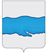 РОССИЙСКАЯ ФЕДЕРАЦИЯАДМИНИСТРАЦИЯ ПЛЕССКОГО ГОРОДСКОГО ПОСЕЛЕНИЯПРИВОЛЖСКОГО МУНЦИПАЛЬНОГО РАЙОНА ИВАНОВСКОЙ ОБЛАСТИПОСТАНОВЛЕНИЕ« 15 » июля 2020 г.                                                                                 № 114  г. Плес     О внесении изменений в постановление администрации Плесского городского поселения от 06.05.2019 № 54  «Об установлении постоянного публичного сервитута в отношении земельных участков, расположенных на территории Плесского городского поселения для прокладки и эксплуатации линии электропередачи»     В соответствии со статьями 39.38, 39.43 Земельного кодекса РФ, статьей 3.6 Федерального закона от 25.01.2001 № 137- ФЗ «О введении в действие Земельного кодекса Российской Федерации» и Федеральным законом от 06.10.2003 № 131-ФЗ «Об общих принципах организации местного самоуправления в Российской Федерации», администрация Плесского городского поселенияПОСТАНОВЛЯЕТ:1.Внести изменения в Приложение № 1 постановления администрации Плесского городского поселения от 06.05.2019 № 54 «Об установлении постоянного публичного сервитута в отношении земельных участков, расположенных на территории Плесского городского поселения для прокладки и эксплуатации линии электропередачи»:1.1. Строку 6 читать в новой редакции:1.2. Строку  7 читать в новой редакции:1.3. Строку 8 читать в новой редакции:1.4. Строку 9 читать в новой редакции:1.5. Строку 10 читать в новой редакции:1.6. Строку 11 читать в новой редакции:1.7. Строку 12 читать в новой редакции :2. Опубликовать настоящее постановление в официальном издании нормативно-правовых актов Совета и Администрации «Вестник Совета и Администрации Плесского городского поселения».3. Контроль исполнения настоящего постановления возложить на главного специалиста по земельным вопросам  С.В. Десятову.4. Настоящее постановление вступает в силу со дня подписания.ВрИП Главы Плесского городского поселения:                             И.Г. Шевелев637:13:020101:122; 37:13:020101:89Ивановская обл.,  Приволжский район,г. Плес, ул. Ленина, д.30737:13:020102:257; 37:13:020102:34Ивановская обл.,  Приволжский район,г. Плес, ул. Островского, д.10837:13:020105:423; 37:13:020105:39Ивановская обл., Приволжский район,г. Плес, ул. Советская, д.9937:13:020105:422; 37:13:020105:1Ивановская обл., Приволжский район,г. Плес, ул. Юрьевская, д.191037:13:020103:347; 37:13:020103:15Ивановская обл., Приволжский район,г. Плес, ул. Ленина, д.181137:13:020102:256;37:13:020102:42Ивановская обл., Приволжский район,г. Плес, ул. Ленина, д.37 а1237:13:020107:547; 37:13:020107:65Ивановская обл., Приволжский район,г. Плес, ул. Варваринская д.25